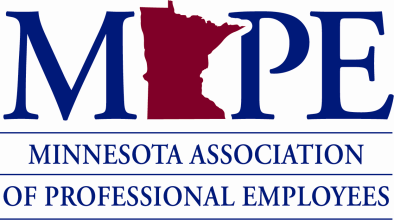 OFFICIAL ANNOUNCEMENT OF 2021 STATEWIDE, REGIONAL, LOCAL AND SPECIAL ELECTIONSJanuary 28, 2021Nominations will open on January 28, 2021 and will close on March 29, 2021.  Voting opens on May 13, 2021 and closes on May 27, 2021.  Ballots will be tabulated by BigPulse Inc., a third-party vendor, and forwarded to the MAPE central office in accordance with the Election Rules, no later than May 28, 2021. Local Nominations CommitteeAll Local Presidents are to appoint a local nominations committee; local nomination committees shall seek out and encourage qualified persons to run for local elective positions.Local Election CommitteeEach local must select their local election committee by the time nominations for offices open.  Local presidents  have previously been asked to send the name and email address of your local election committee’s contact person for this election to swelect@mape.org.* (See Note below). Members must send their nominations for local positions to their local election committee. The local election committees must forward the nominations to MAPE Central on behalf of the Elections Committee (swelect@mape.org).  *Note Regarding Scheduling of local candidate forums for candidates in statewide elections: Election Rules, Article IV Campaign Support, Section 3 states in part: “Locals shall not schedule forums for statewide elections at the same time another local is holding their forum.”  And “Locals shall reserve forum times in the same order locals notify the statewide elections committee of the formation of their local elections committee.”Statewide Nominations CommitteeThe formation of a Statewide Nominations Committee was authorized by the 2018 Delegate Assembly. The committee’s responsibilities include identifying potential leaders and encouraging them to run for a statewide or regional elective position. Members must send their nominations for statewide and regional positions and for meet & confer chairs to MAPE Central on behalf of the Elections Committee (swelect@mape.org).Candidate RequirementsA potential candidate must be a member by February 26, 2021 to be eligible for a nomination in this election. All candidates must comply with the Social Media in Campaigns Policy and abide by all requirements in the Election Rules. Acceptance of nominations as well as acknowledgment of compliance with the aforementioned documents must be indicated by submitting a Nomination Acceptance form by April 5, 2021. All candidates must provide a personal statement no later than April 12, 2021 or their name will not be placed on the ballot.STATEWIDE ELECTIONSSTATEWIDE VICE PRESIDENT: The term of this office is two years.  The Vice President shall preside at meetings of the Delegate Assembly, Board of Directors, and Executive Committee at which the President is not in attendance.  The Vice President must have a minimum of one year experience as a Chief Steward or has handled two investigations and two grievances, and has taken advanced steward training. The Vice President serves on the Employee Rights Committee. The Vice President shall chair the Job Action Committee. The Vice President shall perform other duties as directed by the President or Board of Directors.  STATEWIDE SECRETARY: The term of this office is two years. The Secretary shall keep a record of the proceedings of the Delegate Assembly, the Board of Directors, and the Executive Committee, maintain all the records of MAPE, and perform other related duties as directed by the Board of Directors.  Two ORGANIZING COUNCIL POSITIONS: The term of this office is two years.   The Organizing Council promotes full and equal participation of all people represented by MAPE in the Union and workplace.  Three POLITICAL COUNCIL POSITIONS: The term of this office is two years.  The Political Council engages and organizes members interested in legislative activities for the benefit of MAPE members.Two TRUSTEES POSITIONS: The duties of Trustees shall be limited to (1) financial matters and (2) serving on the Credentials Committee. All MAPE financial records shall be made available to the Trustees, but no records shall leave the MAPE office. A Trustee shall not review records or vote on questions about records relating to their self. The term length is 4 years.ODD-NUMBERED REGIONSREGIONAL DIRECTOR POSITION: A Regional Director must be a member of the Region they serve. The term of this office is two years.Duties of a Regional Director include, but are not limited to:Gathering concerns and interests of people they representMaking policies that reflect their constituents’ interestPerforming other duties as assigned by the Board of Directors in accordance with the Board’s policiesDisseminating information regarding status of MAPE and newly enacted policies as well as standing policies of MAPEEVEN-NUMBERED REGIONSLOCAL OFFICER POSITIONS:  The terms of these offices shall be two years.PRESIDENT: conduct the affairs of the local and preside at local meetings. The President shall be a member of the Local Presidents Committee.VICE PRESIDENT: preside at local meetings at which the President is not in attendance and shall chair the Local Job Action Committee.SECRETARY: maintains a record of the local’s proceedings.MEMBERSHIP SECRETARY: maintain a record of the local’s membership records and promote member recruitment, retention, and involvement.TREASURER: responsible for any funds directly received or disbursed by the local and shall maintain a record of the local’s financial transactions.ALL LOCALSDELEGATES & ALTERNATES to serve at the annual Delegate Assembly (Date(s) pending).Each local is guaranteed at least one Delegate and one Alternate.  The first Delegate shall be the Local President.In electing Delegates, each local shall ensure the overall delegation is balanced and representative of the entire local.SPECIAL ELECTIONSLOCAL 101 (Special Election)MEMBERSHIP SECRETARY: maintain a record of the local’s membership records and promote member recruitment, retention, and involvement.LOCAL 501 (Special Election)VICE PRESIDENT: preside at local meetings at which the President is not in attendance and shall chair the Local Job Action Committee.SECRETARY: maintains a record of the local’s proceedings.MEMBERSHIP SECRETARY: maintain a record of the local’s membership records and promote member recruitment, retention, and involvement.LOCAL 502 (Special Election)SECRETARY: maintains a record of the local’s proceedings.TREASURER: responsible for any funds directly received or disbursed by the local and shall maintain a record of the local’s financial transactions.LOCAL 701 (Special Election)PRESIDENT: shall conduct the affairs of the Local and preside at Local meetings. The President shall be a member of the Local Presidents Committee.VICE PRESIDENT: preside at local meetings at which the President is not in attendance and shall chair the Local Job Action Committee.LOCAL 901 (Special Election)TREASURER: responsible for any funds directly received or disbursed by the local and shall maintain a record of the local’s financial transactions.SECRETARY: maintains a record of the local’s proceedings.LOCAL 1102 (Special Election)TREASURER: responsible for any funds directly received or disbursed by the local and shall maintain a record of the local’s financial transactions.LOCAL 1301 (Special Election)SECRETARY: maintains a record of the local’s proceedings.MEMBERSHIP SECRETARY: maintain a record of the local’s membership records and promote member recruitment, retention, and involvement.LOCAL 1302 (Special Election)MEMBERSHIP SECRETARY: responsible for any funds directly received or disbursed by the local and shall maintain a record of the local’s financial transactions.LOCAL 1304 (Special Election)SECRETARY: maintains a record of the local’s proceedings.LOCAL 1501 (Special Election)SECRETARY: maintains a record of the local’s proceedings.LOCAL 1502 (Special Election)VICE PRESIDENT: preside at local meetings at which the President is not in attendance and shall chair the Local Job Action Committee.LOCAL 1701 (Special Election)VICE PRESIDENT: preside at local meetings at which the President is not in attendance and shall chair the Local Job Action Committee.LOCAL 1702 (Special Election)PRESIDENT: shall conduct the affairs of the Local and preside at Local meetings. The President shall be a member of the Local Presidents Committee.VICE PRESIDENT: preside at local meetings at which the President is not in attendance and shall chair the Local Job Action Committee.SECRETARY: maintains a record of the local’s proceedings.LOCAL 1703 (Special Election)VICE PRESIDENT: preside at local meetings at which the President is not in attendance and shall chair the Local Job Action Committee.LOCAL 1901 (Special Election)TREASURER: responsible for any funds directly received or disbursed by the local and shall maintain a record of the local’s financial transactions.SECRETARY: maintains a record of the local’s proceedings.LOCAL 1902 (Special Election)VICE PRESIDENT: preside at local meetings at which the President is not in attendance and shall chair the Local Job Action Committee.LOCAL 2101 (Special Election)VICE PRESIDENT: preside at local meetings at which the President is not in attendance and shall chair the Local Job Action Committee.Please refer to the MAPE website (https://mape.org/resources/mape-documents/election-information) to view the 2021 Election Resources. You must be a member by April 29, 2021 to be eligible to vote.Thank you,MAPE Statewide Elections CommitteeChristopher Cimafranca: Christopher.Cimafranca@state.mn.usDan Dodge: Dan.Dodge@mnlottery.comStephanie Boucher: Stephanie.Boucher@state.mn.usElizabeth Eaton: Elizabeth.Eaton@state.mn.us